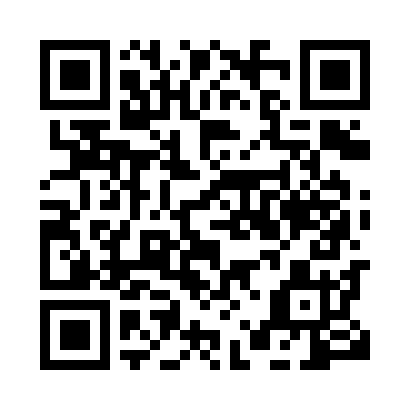 Prayer times for Bayoe, CameroonWed 1 May 2024 - Fri 31 May 2024High Latitude Method: NonePrayer Calculation Method: Muslim World LeagueAsar Calculation Method: ShafiPrayer times provided by https://www.salahtimes.comDateDayFajrSunriseDhuhrAsrMaghribIsha1Wed4:325:4512:013:146:177:262Thu4:315:4512:013:146:177:263Fri4:315:4412:013:156:177:274Sat4:305:4412:013:156:177:275Sun4:305:4412:013:166:177:276Mon4:295:4312:003:166:187:277Tue4:295:4312:003:176:187:288Wed4:285:4312:003:176:187:289Thu4:285:4312:003:186:187:2810Fri4:285:4212:003:186:187:2911Sat4:275:4212:003:186:197:2912Sun4:275:4212:003:196:197:2913Mon4:275:4212:003:196:197:3014Tue4:265:4112:003:206:197:3015Wed4:265:4112:003:206:197:3016Thu4:265:4112:003:216:207:3117Fri4:255:4112:003:216:207:3118Sat4:255:4112:003:216:207:3119Sun4:255:4112:003:226:207:3220Mon4:245:4012:003:226:217:3221Tue4:245:4012:013:236:217:3222Wed4:245:4012:013:236:217:3323Thu4:245:4012:013:236:217:3324Fri4:245:4012:013:246:227:3425Sat4:235:4012:013:246:227:3426Sun4:235:4012:013:256:227:3427Mon4:235:4012:013:256:227:3528Tue4:235:4012:013:256:237:3529Wed4:235:4012:013:266:237:3530Thu4:235:4012:013:266:237:3631Fri4:235:4012:023:266:247:36